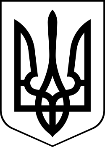 МЕНСЬКА МІСЬКА РАДА(двадцята сесія восьмого скликання) РІШЕННЯ24 червня 2022 року	м. Мена	№ 225Про розгляд клопотання ПрАТ «Корпорація» Інтерагросистема» щодо прощення боргу з орендної плати за користування земельними ділянкамиРозглянувши клопотання ПрАТ «Корпорація «Інтерагросистема» від 20 травня 2022 р. №16 щодо прощення боргу з орендної плати за користування земельними ділянками в сумі 564666,58 грн., взявши до уваги відсутність перешкод у використанні орендованих земельних ділянок, враховуючи зменшення надходжень до місцевого бюджету через воєнний стан та необхідність фінансування додаткових видатків, пов’язаних із забезпеченням життєдіяльності громади в умовах воєнного стану, керуючись ст. 26 Закону України «Про місцеве самоврядування в Україні», Менська міська рада ВИРІШИЛА :Відмовити ПрАТ «Корпорація «Інтерагросистема» у прощенні боргу, з орендної плати за користування земельними ділянками в сумі 564666,58 грн. в повному обсязі.Контроль за виконанням рішення покласти на постійну комісію міської ради з питань планування, фінансів, бюджету, соціально-економічного розвитку, житлово-комунального господарства та комунального майна та на першого заступника міського голови О.Л. Неберу.Міський голова	Геннадій ПРИМАКОВ